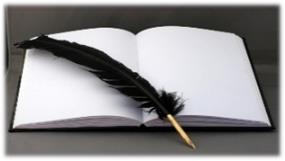 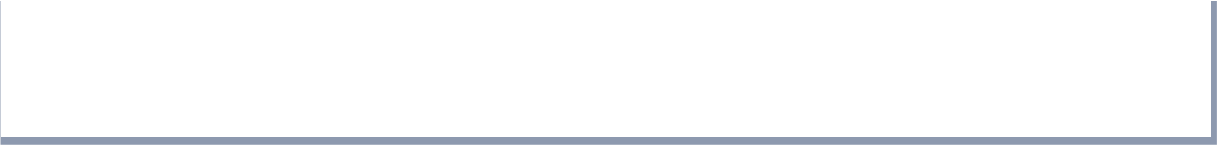 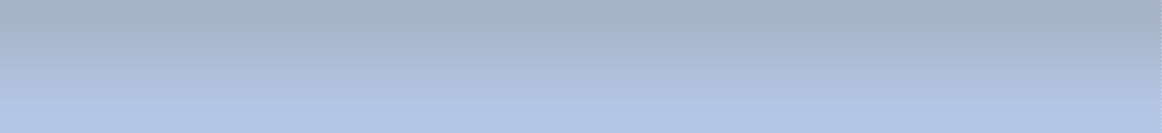 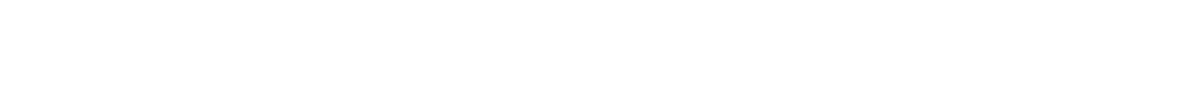 “Imagination is more important than knowledge.”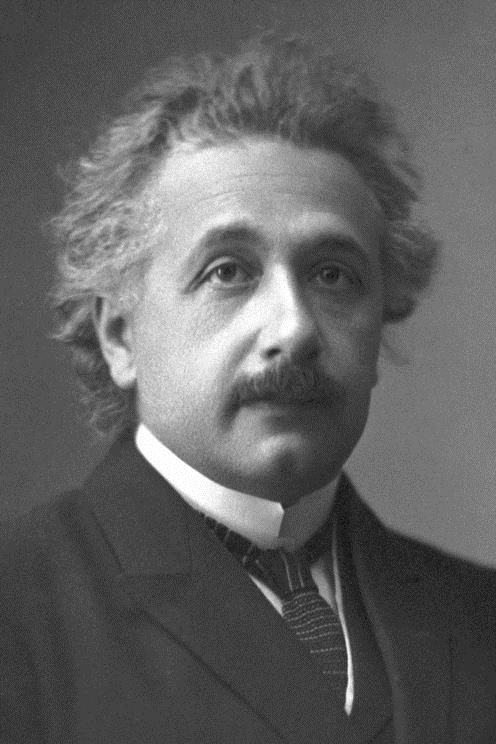 ~Albert EinsteinLife and career:Albert Einstein was a German-born theoretical physicist who developed the theory of relativity, one of the two pillars of modern physics. He is best known to the general public for his mass–energy equivalence formula E = mc2, which has been dubbed "the world's most famous equation". He received the 1921 Nobel Prize in Physics "for his services to theoretical physics, and especially for his discovery of the law of the photoelectric effect", a pivotal step in the development of quantum theory. Einstein published more than 300 scientific papers and more than 150 non-scientific works. His intellectual achievements and originalityhave made the word "Einstein" synonymous with "genius".To learn more about Albert Einstein: https://www.nobelprize.org/prizes/physics/1921/einstein/biographical/https://www.britannica.com/biography/Albert-Einsteinhttps://www.history.com/topics/inventions/albert-einsteinhttps://www.youtube.com/watch?v=OamFZCFfQkgList of books by Albert Einstein available in our collectionEinstein, A. (1967). Investigations on the theory of the Brownian movement. New York: Dover Publ.531.163 EIN	010610Einstein, A. (2006). The meaning of relativity (Reprint). London: Routledge.530.11 EIN	011329Einstein, A. (2018). The travel diaries of Albert Einstein: the far east, Palestine, and Spain, 1922-1923. Princeton, NJ: Princeton University Press.530.092 EIN	026620Einstein, A., & Bargmann, S. (2005). Ideas and opinions. London: Souvenir Press.083.1 EIN	014727Einstein, A., & Lawson, R. W. (2001). Relativity: the special and general theory. New York: Routledge.530.11 EIN	011330Einstein, A., Beck, A., & Havas, P. (1987). The collected papers of Albert Einstein. Princeton, N.J: Princeton University Press.530 EIN	014194-014202, 014218, 014284, 014300,014534,021905Einstein, A., Dukas, H., Hoffmann, B., & Rosenkranz, Z. (2013). Albert Einstein, the human side: glimpses from his archives (New edition). Princeton, New Jersey: Princeton University Press.530.092 EIN	016909List of books on Albert Einstein available in our collectionBarnett, L. K. (2005). The universe and Dr. Einstein. Mineola, N.Y: Dover Publications.530.11 BAR	016631Bartusiak, M. (2000). Einstein’s unfinished symphony: listening to the sounds of space-time. Washington, D.C: Joseph Henry Press.530.11 BAR	013302Baumgarte, T. W., & Shapiro, S. L. (2010). Numerical relativity: solving Einstein’s equations on the computer. Cambridge; New York: Cambridge University Press.530.11 BAU	012086Bodanis, D. (2001). E=mc2: a biography of the world’s most famous equation. New York: Berkley Books.530.11 BOD	014414Bodanis, D. (2016). Einstein’s greatest mistake: The life of a flawed genius. London: Little, Brown.530.092 BOD	024340Calaprice, A., & Einstein, A. (2013). The ultimate quotable Einstein.530.092 ULT	016349Calaprice, A., Kennefick, D., & Schulmann, R. J. (2015). An Einstein encyclopedia. Princeton, New Jersey: Princeton University Press.530.092 CAL	023072Canales, J., Einstein, A., & Bergson, H. (2015). The physicist & the philosopher: Einstein, Bergson, and the debate that changed our understanding of time. Princeton Oxford: Princeton University Press. 153 CAN	024200Einstein, A. (2018). The Berlin years: writings & correspondence, June 1925 - May 1927. (D. K. Buchwald, J. Illy, A. J. Kox, D. Lehmkuhl, Z. Rosenkranz, & J. N. James, Eds.). Princeton, NJ: Princeton University Press. 530 BUC	027030Einstein, A. (2018). The Berlin years: writings & correspondence, June 1925 - May 1927. (D. K. Buchwald, J. Illy, A. J. Kox, D. Lehmkuhl, Z. Rosenkranz, & J. N. James, Eds.). Princeton Oxford: Princeton University Press.530 BUC	027031Eisenstaedt, J. (2006). The curious history of relativity: how Einstein’s theory of gravity was lost and found again. Princeton, N.J: Princeton University Press.530.11 EIS	025501Feynman, R. P. (1999). Six not-so-easy pieces Einstein’s relativity, symmetry, and space-time. London: Penguin.530.11 FEY	011528Foer, J. (2012). Moonwalking with Einstein: the art and science of remembering everything. New York: Penguin Books.153.14 FOR	023633Gamow, G. (1988). The great physicists from Galileo to Einstein. New York: Dover Publications.530.0922 GAM	000968Gardner, H. (2011). Creating minds: an anatomy of creativity seen through the lives of Freud, Einstein, Picasso, Stravinsky, Eliot, Graham, and Gandhi. New York: BasicBooks.153.350922 GAR	014442Ghose, P. (Ed.). (2017). Einstein, Tagore, and the nature of reality.London; New York: Routledge, Taylor & Francis Group. 111 GHO	027436Gimbel, S. (2012). Einstein’s Jewish science: physics at the intersection of politics and religion. Baltimore: Johns Hopkins University Press.530.092 GIM	011723Gosling, D. L. (2007). Science and the Indian tradition: when Einstein met Tagore. London; New York: Routledge.303.4830954 GOS	004196Griffiths, J. B., & Podolský, J. (2009). Exact space-times in Einstein’s general relativity. Cambridge, UK; New York: Cambridge University Press.530.11 GRI	024782Gutfreund, H., & Renn, J. (2017). The formative years of relativity: thehistory and meaning of Einstein’s Princeton lectures: featuring Einstein’s classic text The meaning of relativity in its historical context. Princeton; Oxford: Princeton University Press.530.11 GUT	025588Gutfreund, H., & Renn, J. (2017). The road to relativity: the history and meaning of Einstein’s “The foundation of general relativity”: featuring the original manuscript of Einstein’s masterpiece.530.11 GUT	025502Halpern, P. (2015). Einstein’s dice and Schrödinger’s cat: how two great minds battled quantum randomness to create a unified theory of physics. New York: Basic Books, a member of the Perseus Group.530.133 HAL	022705Hartle, J. B. (2007). Gravity: an introduction to Einstein’s general relativity.530.11 HAR, 530.1 HAR	005036, 021758-021760Howard, D., Stachel, J. J., & Boston University (Eds.). (1989). Einstein and the history of general relativity: based on The proceedings of the 1986 Osgood Hill Conference, North Andover, Massachusetts, 8-11 May 1986. Boston: Birkhäuser.530.11 HOW	021352Isaacson, W. (2008). Einstein: his life and universe. New York, NY: Simon & Schuster.530.092 ISA	011825Isaacson, W. (2009). Einstein: the life of a genius. New York, NY: Collins Design.530.092 ISA	014429, 025574Kaku, M., & Thompson, J. T. (1999). Beyond Einstein: the cosmic quest for the theory of universe (Reissued in new covers). Oxford: Oxford Univ. Press.539.7258 KAK	017912Kennedy, R. E. (2012). A student’s guide to Einstein’s major papers.Oxford; New York: Oxford University Press.530.1092 KEN	014746Kennefick, D. (2007). Traveling at the speed of thought: Einstein and the quest for gravitational waves. Princeton, N.J: Princeton University Press.530.11 KEN	012366Kumar, M. (2009). Quantum: Einstein, Bohr, and the great debate about the nature of reality. Gurgaon: Hachette India.530.12 KUM	014461Levenson, T. (2015). The Hunt for vulcan: how Albert Einstein destroyed a planet and deciphered the universe. London: Head of Zeus.523.4 LEV	024423, 025211Lightman, A. P., & Little, B. B. G. (2012). Einstein’s dreams. London: Corsair an imprint of Little, Brown Book Group.813.54 LIG	023517Livio, M. (2013). Brilliant blunders: from Darwin to Einstein: colossal mistakes by great scientists that changed our understanding of life and the universe. New York: Simon & Schuster.500 LIV	014323McCall, M. W. (2011). Classical mechanics: from Newton to Einstein: a modern introduction (2nd ed). Chichester, West Sussex, UK: Wiley.531 MCC	018936Pai, A., Roy, S., & Vēṇugōpāl, A. (2014). Albert Einstein: he never stopped questioning. Mumbai: Amar Chitra Katha.823.01 PAI	CC0534Pais, A. (2005). Subtle is the Lord: the science and the life of Albert Einstein. Oxford; New York: Oxford University Press.530.092 PAI	022784Pitaevskii, L. P., & Stringari, S. (2003). Bose-Einstein condensation.Oxford; New York: Clarendon Press.530.42 PIT	014736Robinson, A. … (et al.) (2015). Einstein: a hundred years of relativity.Princeton: Princeton University Press.530.092 ROB	022777Schwarz, P. M., & Schwarz, J. H. (2004). Special relativity: from Einstein to strings. Cambridge, U.K.; New York: Cambridge University Press.530.11 SCH	013884Schwinger, J. (2002). Einstein’s legacy: the unity of space and time.Mineola, N.Y: Dover Publications.530.11 SCH	000969Shamos, M. H. (Ed.). (1987). Great experiments in physics: firsthand accounts from Galileo to Einstein. New York: Dover Publications.530.09 SHA	000977Sreekantan, B. V., & Nehru Centre (Eds.). (2010). Remembering Einstein: lectures on physics and astrophysiscs. Oxford; New York: Oxford University Press.530 SRE	014353Stephani, H. (Ed.). (2009). Exact solutions of Einstein’s field equations.Cambridge: Cambridge Univ. Press.530.11 EXA	013875Thorne, K. S. (1994). Black holes and time warps: Einstein’s outrageous legacy. New York: W.W. Norton.530.11 THO	016188Vishveshwara, C. V. (2006). Einstein’s enigma, or, Black holes in my bubblebath. New York: Copernicus Books.530.11 VIS	013857Visser, M. (1996). Lorentzian wormholes: from Einstein to Hawking.Woodbury, NY: AIP Press.530.11 VIS	013650Whitaker, A. (2006). Einstein, Bohr, and the quantum dilemma: from quantum theory to quantum information (2nd ed). Cambridge; New York: Cambridge University Press.530.12 WHI	004332Will, C. M. (1990). Was Einstein right? putting general relativity to the test. Oxford [England]; New York: Oxford University Press.530.11 WIL	012247Zee, A. (2013). Einstein gravity in a nutshell. Princeton: Princeton University Press.530.11 ZEE	014605Compiled by Library28.03.2019